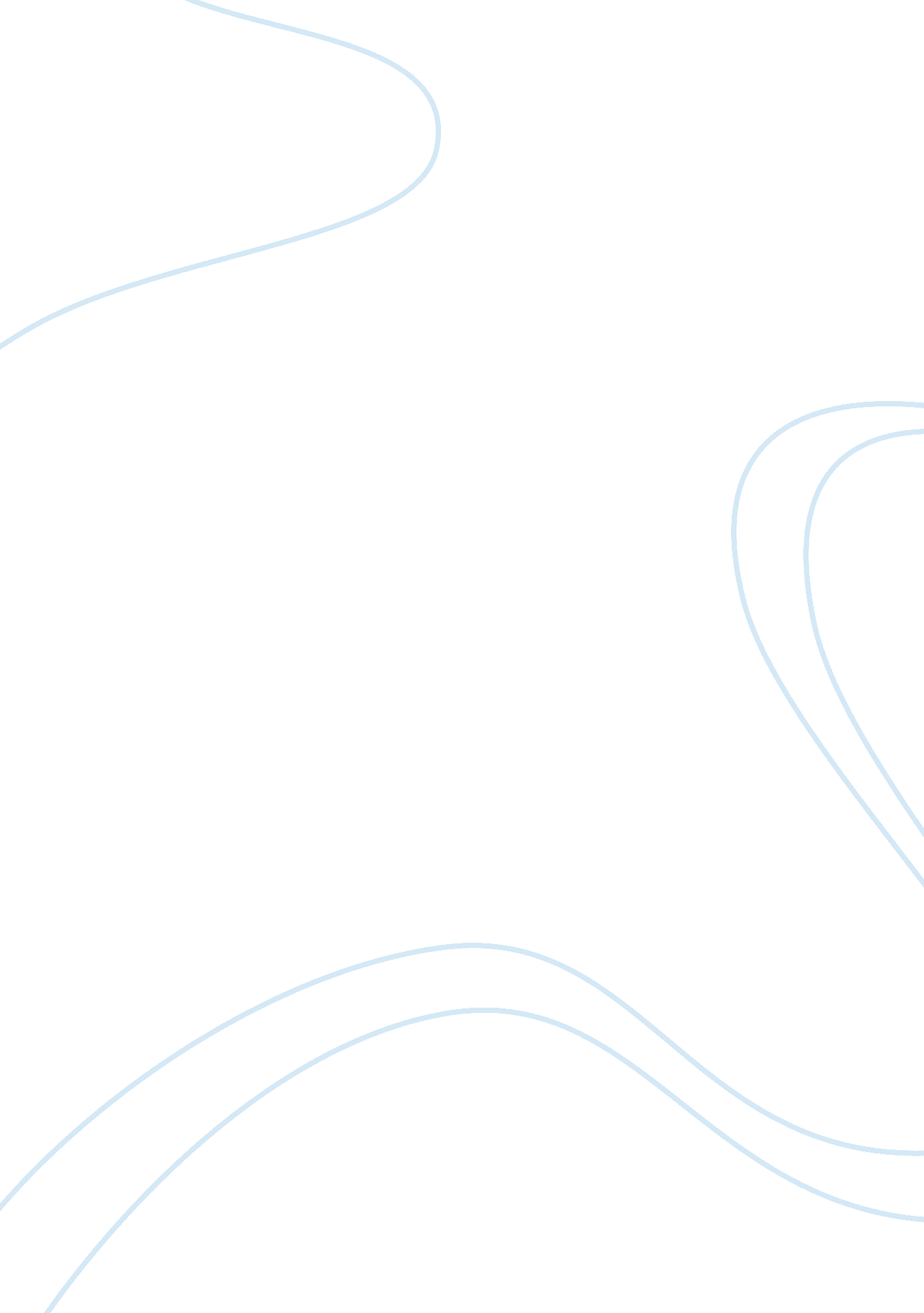 Ge title case studyBusiness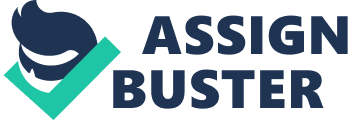 He also saw the halogens In other countries needlewoman difficulties as opportunities for new investments and expansions. Values added illogicalness the transforming of GE culture to a more learning, knowledge sharing and demanding excellence, commitment and service to the goal of the organization. Welch introduction of business service contributed to two- third of the company’s value. Last but no t the least, histrionically of the Six Sigma quality initiatives led to 62% in turnaround time, return of $million over the investment exceeding expectations along with a forecast of additional returns of $1. Lion In 1999. In addition to this the program also contributed 300 million pounds of incapacity. What is your evaluation of Wheel’s approach to leading change? How Important was he tote’s success? What are the Implications for his replacement? Jack Wheel’s Nilsson was to restructure t he company in order to become the number Nero number 2 competitor in the industry. He embraced change, expected his team to do the same, and challenged his team be “ better than the best” (HUBS, p. 2). He employed different management reporting structures at different points of the transformation. For example, he felt sought there were too many layers at all large headquarters groups, as a result he spearheaded dad-staffing process which resulted in a vertical reporting structure with major department heads 12 reporting directly to him. In addition, his team of managers shared the same commitment attainment values. Furthermore team members had to have the willingness to take charge, think outside of the box, to push the envelope and most AT all to De team players. In return wholesomeness tense employees Walt generous bonuses and incentives. Welch fostered open communication and created culture characterized by “ speed, simplicity, and self – confidence. ” (HUB, p. 4). In order to show his commitment h e launched the “ Work Out” program which created a forum where employees and managers could work out new ways of interacting whitewash other. Welch never rested on his last success; he continued to innovate and to look for ways outgrow the business both I internally and externally. For example as “ Work Out” began he began think of additional ways to increase productivity. As a result the “ best practices” program was created in an effort to learn room other companies and to identify the reason for their success. Welch believed in developing leaders and provided the tools for them to do so. He adapted inhuman resource department that would be in line with his goals. He challenged his managers standpoint future leaders, and then developed a training program and a developmental plan for all key Jobs. He understood that Gee’s assets were in fact their people and in turn had to be managed as a company resource. Wheel’s unwavering involvement in every facet of the business was essential to all of these incentives, and directives. His philosophy was not a ” o as I say not as I do mentality. In addition he never rested on his last success. He created the “ Stretch” program in an effort to push people to be the best they can be, to test boundaries, and to get “ people to think of fundamentally better ways of performing their work. “(HUBS, p. 10). Ultimately Wheel’s strategy was to look at the external factors that affected Gee’s success, while implementing a bottom to top approach. 3 Ultimately he realized that the success of GE relied on the strength of his team. To attend he was relentless in ensuring that his team was set up for success. Everything Welch did reflected his belief in his people and as he once stated. “ l own the people, you Just rent them. ” (HUBS, p. 7). Wheel’s replacement will need to establish him/herself and make a name for themselves. This person will need to clearly communicate their vision and how they will gibbous accomplishing those goals. He/she will need to continue to foster open communication IANA effort to continue to foster teamwork. Innovation will be crucial if the company is to thrive under the new leadership. Wheel’s replacement will need to make a name for himself by creating new programs that continue to foster employee/employer relations, and by understanding temperance of looking at the external factors that affect the overall business Conclusion As stated throughout this analysis, Jack Welch stepped out into uncharted territory withholds aspirations of making dramatic change within the GE organization for positive growth. These efforts were achieved through several unprecedented means Ana reorganization AT tunneling organizational structure to Deescalate Locutions, communication, and constructiveness’s unilaterally throughout the company. Although some of his chosen methodologies were deemed by critics as “ radical” and risky’, the results of Wheel’s actions speak for themselves as a testament to his strategic leadership at the GE helm. 